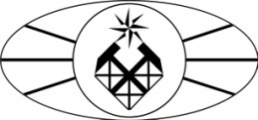 МИНОБРНАУКИ РОССИИФедеральное государственное бюджетное образовательное учреждение высшего образования «Российский государственный геологоразведочный университет имени Серго Орджоникидзе»(МГРИ-РГГРУ)Институт Современных технологий геологической разведки, горного и нефтегазового дела Кафедра Современных технологий бурения скважинРАБОЧАЯ ПРОГРАММА ПРАКТИКИБ2.п.1 «ПРОИЗВОДСТВЕННО-ТЕХНОЛОГИЧЕСКАЯ ПРАКТИКА» (производственно-технологическая практика)Направление подготовки: 21.03.01 «Нефтегазовое дело»Программа подготовки «Бурение нефтяных и газовых скважин» (прикладной бакалавриат)Формы обучения: очная                                            Промежуточная                                                                  аттестация    зачет Программа рассмотрена и утверждена на заседании кафедры_______________                                  Протокол № _________от «___»__________2018 г.                            Зав. кафедрой, профессор __________(Соловьев Н.В)Москва, 2018 г.ЦЕЛИ И ЗАДАЧИ ПРОИЗВОДСТВЕННО-ТЕХНОЛОГИЧЕСКОЙ ПРАКТИКИПоложение	производственной	практики	в	общей	структуре образовательной программы.Производственная практика проводится в конце 6-го семестра 3-курса после того, как студенты получили теоретическую подготовку по технике и технологии бурения скважин. Продолжительность практики составляет 6 недель. Студенты направляются на производственную практику, пройдя обучение на учебных практиках по бурению скважин на нефть и газ.Целью проведения Производственно-технологической	практики являются:Закрепление теоретических знаний в области техники и технологии бурения на нефть и газ в процессе практической деятельности студентов, изучение техники и технологии, организации буровых работ в конкретных условиях, получения навыков в управлении технологическим процессом бурения скважин с применением прогрессивных приемов проходки, повышения качества буровых работ.Общими задачами Производственно-технологической	практики являются:Изучение	геологических	и	организационных	условий	на	месте практики;Приобретение	практических	навыков	разработки	технологических режимов бурения, рационального использования технических средств;Анализ существующих недостатков, «узких» мест с целью улучшения технико-экономических показателей при проектировании работ;Ознакомление	со	структурой	и	взаимодействием	основных	и вспомогательных подразделений предприятия;Изучение передовой организации работ в бригадах и путей повышения эффективности работ.В процессе прохождения производственной практики студент приобретает практические навыки, выполняя обязанности бурильщика или его помощника, помощника технолога буровых работ или бурового мастера.Основные умения (навыки)В результате прохождения Производственной практики студент приобретает способности: Уметь: верно выбирать конструкцию скважины, буровую установку, оборудование, типы долот, специальный инструмент, КНБ для каждой пачки разреза, методы вскрытия и основания пласта, ликвидации скважины; Владеть: методиками расчета режимов бурения, конструкций скважин, регламента буровых растворов, цементирования обсадных колонн;- Иметь навыки: по выбору методов борьбы с водо, нефте, газопроявлениями по технике безопасности и охране окружающей среды.МЕТО ДИСЦИПЛИНЫ СТРУКТУРЕ ООП ВОВзаимосвязь дисциплины Б.2.П.1 «Производственно-технологическая практика» с другими составляющими ООП следующая:Предшествующие дисциплины:	данная практика базируется на освоении студентами всех специальных дисциплин ООП, соответствующихпрограмме подготовки «Бурение нефтяных и газовых скважин»СОДЕРЖАНИЕ МАТЕРИАЛА ПРАКТИКИПоставленные задачи студент решает, выполняя следующие виды работ:Работа	на	буровой	в	должности	бурильщика	или	помощника бурильщика;Самостоятельное изучение техники и технологии буровых работ путем знакомства с работой различных производственных подразделений;Сбор материала для курсового проектирования по бурению нефтяных и газовых скважин.Материалы для курсового проектирования и для составления отчета по практике рекомендуется собрать в виде: записей, фото, видео, эскизов, графиков, таблиц, на электронных носителях.Производственная деятельность студента на рабочем месте является основной частью производственной практики. Только непосредственное участие в производственном процессе обеспечивает освоение твердых навыков по разработке и применению современных технологий по бурению скважин на углеводороды.Обязательной составной частью являются самостоятельное изучение материалов в геологическом, планово-экономическом, производственных отделах, лаборатории на базе предприятия. При этом собирается  фактический материал, который используется впоследствии для составления отчета по практике и курсового проекта по технологии и технике бурения на нефть и газ.Отчетными документами студента, на основании которых в университете оценивается производственная практика, является:Отпечатанный на компьютере отчет о производственной практике, дневник производственной практики, оценка руководителя от предприятия, материалы, собранные в период практики.Содержание отчета должно включать следующие разделы:Геологические сведения о площади месторождения – литологический состав пород, их мощность, твердость, пластовые давления и температура, монолитность, трещиноватость, степень устойчивости в водной среде, набухаемость. Типы и размеры структуры, простирание еѐ оси, углы падения пород, описание технических нарушений. Зоны осложнений их мощности.Геологические условия бурения скважин. Сюда следует отнести сведения о твердости, абразивности, категории пород по буримости, зоны, при проходке которых возникают осложнения, указать плотность промывочного раствора при котором возникают осложнения. Дать сведения о многолетнемерзлых породах (при наличии таковых), указать их кровлю и минимальную температуру.Испытание скважине и геофизические исследования – привести сведения об интервалах, при бурении которых необходимо отбирать керн и шлам, способ перфорации эксплуатационной колонны, объем геофизических исследований и виды ГИС.В материалы по технологии и технике бурения скважин должно входить следующее:Требования, предъявляемые к выбору конструкции скважины (скважин), применяемые способы бурения, а также сведения о гидравлических забойных двигателях.Сведения о:Специальных снарядах для отбора керна;Бурильных, обсадных, утяжеленных трубах, и их соединениях, компоновках обсадных колонн, компоновках низа бурильной колонны;Параметрах режимов бурения, их измерениям, контроле за процессом бурения, применяемые приборы и комплексы для этой цели, каналы связи.Применяемых буровых растворах, реагентах, подбор рецептур для конкретных условий бурения, методы регулирования и измерения параметров буровых растворов, оборудование для приготовления и очистки буровых растворов;Крепление скважин, подготовка к спуску и спуск обсадных колонн, способы цементирования, рецептура тампонажных смесей, технология цементирования, методы оценки качества цементирования;Оборудование устья скважины, противовыбросовое оборудование, применяемые типы превенторов, их параметры и управление превенторами;Бурение наклонных скважин, контроль за направлением трасс скважин, применяемые технологические и технические средства. Многозабойное бурение, горизонтальное вскрытие продуктивных пластов;Осложнения, характерные для участка работ. Каверно- желобообразование, прихваты бурильных труб и методы борьбы с ними, поглощения буровых растворов и меры борьбы с поглощениями, технические средства для изоляции зон поглощенной и тампонажные смеси, аварии при бурении, специальный инструмент по предотвращению и ликвидации аварий;Методы вскрытия продуктивных пластов, технологии вскрытия, испытание пластов в процессе бурения, определение параметров пластов по результатам испытаний;Применяемые методы снаряды и аппаратура для отбора проб горных пород, жидкости и газа;Геологическая документация по материалам бурения и опробования инструмент по предотвращению и ликвидации аварий.Методы вскрытия продуктивных пластов, технологии вскрытия, испытания пластов в процессе бурения, определение параметров пластов по результатам испытаний;Применяемые методы снаряды и аппаратуры для отбора проб горных пород, жидкости и газа;Геологическая	документация	по	материалам	бурения	и опробования.Описание организации служб и подразделений, имеющихся на буровом предприятии, к которым могут относиться ремонтно-техническая служба, организация энергоснабжения, организация транспорта связи, ПДС, материально-техническое снабжение, цех приготовления промывочных растворов, Геофизические исследования, культурно-бытовое, медицинское обслуживание.Охрана труда, техника безопасности и противопожарная безопасность. Характеристика условий и анализ потенциальных опасностей. Особенности местности, где ведутся работы и связанные с ними опасности.Вредные и опасные производственные факторы, связанные со строительно-монтажными работами, бурением скважин, передвижением буровых установок.Применяемое оборудование, опасные зоны и моменты при их эксплуатации (движущиеся части, радиус их действия).Вид применяемой энергии (электрическая, ДВС, пневматическая) и еѐ опасные аспекты.Источники шума и вибрации, допустимые пределы, наличия выделения ядовитых газов и пыли, данные по загазованности и запыленности рабочей зоны на буровой, сравнение с ПДК.Охрана поверхностных вод. Сведения по водопотреблению и водоотведению, потребление для нужд буровой и отведению от неѐ, потребность в воде необходимой для осуществления технологического процесса.Анализ мест водопользования и водоотведения на буровой: насосная группа, дизельный блок, рабочая площадка буровой, циркуляционная система, блок химреагентов, блок приготовления бурового раствора, блок очистки бурового раствора.Объемы образующихся отходов буровых источников вод (БСВ), отработанного бурового раствора (ОБР), бурового шлама (БШ).По видам практик - путем выделения в календарном учебном графике непрерывного периода учебного времени для проведения каждого вида практик, дискретно.КОМПЕТЕНЦИИ ОБУЧАЮЩЕГОСЯ, ФОРМИРУЕМЫЕ В РЕЗУЛЬТАТЕ ОСВОЕНИЯ ДИСЦИПЛИНЫВ процессе освоения учебной дисциплины Б2.П.1 «Производственно- технологическая практика» студент формирует и демонстрируетследующие общекультурные, общепрофессиональные и профессиональные компетенции, сформированные в соответствии с ФГОС ВО по направлению подготовки 21.03.01 «Нефтегазовое дело», квалификация «бакалавр»,утвержденного приказом Министерства образования и науки РФ 12.03.2015 г. № 226:Таблица 1В результате освоения учебной дисциплины Б2.П.1 «Преддипломная практика» обучающийся должен демонстрировать результаты образования в соответствии с требованиями ФГОС ВО:Таблица 2Структура и содержание практикиОбщая трудоемкость освоения Б2.П.1 «Производственно-технологическая практика» составляет 6 недель (324 часов) 9 з.е.т.ФОРМЫ ОТЧЕТНОСТИ ПО ПРАКТИКЕПо итогам практики бакалавр предоставляет на кафедру отчет по практике.В содержание отчета должны входить:Задание на производственно-технологическую практику.Индивидуальный план производственно-технологической практики.Введение, в котором указываются: актуальность исследования, цель, задачи, место, сроки прохождения практики; перечень выполненных работ и заданий. ( ОК-1,2,4,6,8)Основная часть, содержащая результаты:теоретические разработки выбранной темы исследования;описание организации индивидуальной работы и результаты анализа проведенных занятий. (ОК -3,5,7,9; ОПК – 1,2,3,4,5,6)Заключение, включающее индивидуальные выводы о практической значимости	проведенного		научно-педагогического	исследования	и отражающее		его	основные	результаты.		(ПК- 1,2,3,4,5,6,7,8,9,10,11,12,13,14,15,16,17,18,19,20,21,22,23,24,25,26,27,28, 29,30)Список использованных источников.Приложения.В отчет обязательно должно быть включено методическое обеспечение проведенных занятий. Оно может включать подробный конспект занятий,перечень контрольных вопросов, задачи, тесты, список литературы,материалы, обеспечивающие применение инновационных методов обучения (деловые игры, case-study, проектные методы, тренинги и т.д.) сиспользованием современного программного обеспечения и методические рекомендации по их использованию на практических (семинарских) занятиях.ТРЕБОВАНИЯ К СОДЕРЖАНИЮ И ОФОРМЛЕНИЮ ОТЧЕТА О ПРОХОЖДЕНИИ ПРАКТИКИОсновные требования, предъявляемые к оформлению отчета по практике:отчет должен быть отпечатан через 1,5 интервала шрифт Times New Roman, номер 14 pt; размеры полей: верхнее и нижнее 2 см, левое 3 см, правое 1,5 см;рекомендуемый объем отчета 20−25 страниц машинописного текста;в отчет могут быть включены приложения, объемом не более 20 страниц, которые не входят в общее количество страниц отчета;отчет должен быть иллюстрирован рисунками, таблицами, графиками, схемами и т. п. Бакалавр представляет отчет в сброшюрованном виде вместе с другими отчетными документами ответственному за проведение педагогической практики преподавателю. К отчету обязательно прикладывается отзыв непосредственного руководителя практики.ФОНД ОЦЕНОЧНЫХ СРЕДСТВ ДЛЯ ПРОВЕДЕНИЯ ПРОМЕЖУТОЧНОЙ АТТЕСТАЦИИ ПО ИТОГАМ ОСВОЕНИЯ ПРАКТИКИКонтроль студентов осуществляется в виде:итогового контроля (зачета в восьмом семестре).Аннотация оценочных средств по производственной практике Б2.П.1«Производственно-технологическая практика»Программой практики предусмотрены следующие виды текущего контроля успеваемости (промежуточной аттестации), формы оценочных средств и критерии оценивания формируемых общекультурных, обще профессиональных и профессиональных компетенций:Таблица 6Методические указания и рекомендации по оценке знаний, умений, навыков при собеседовании.Собеседование – средство контроля, организованное как специальная беседа преподавателя с обучающимся на темы, связанные с изучаемой дисциплиной, и рассчитанное на выяснение объема знаний обучающегося по определенному разделу, теме, проблеме и т.п. Для повышения объективности оценки	собеседование	может	проводиться	группой преподавателей/экспертов. Критерии оценки результатов собеседования зависят от того, каковы цели поставлены перед ним и, соответственно, бывают разных видов: – индивидуальное (проводит преподаватель) – групповое (проводит группа экспертов); – ориентировано на оценку знаний – ситуационное, построенное по принципу решения ситуаций. Цели проведения собеседования определяют и критерии оценки его результатов, некоторые из которых приведены в таблицеКритерии оценки при собеседованииУЧЕБНО-МЕТОДИЧЕСКОЕ ОБЕСПЕЧЕНИЕ ПРАКТИКИОсновная литература:А.Г. Калинин. Бурение нефтяных и газовых скважин. Учебник для вузов. Москва 2008г.В.С. Литвиненко, А.Г. Калинин. Основы бурение нефтяных и газовых скважин. Учебник для вузов. Москва, 2013г.Дополнительная литература1) А.Г. Калинин, Р.А. Ганджумян, А.Г. Мессер. Справочник бакалавра технолога по бурению глубоких скважин. М.Недра, 2005г.Отечественные журналы:Безопасность труда в промышленности Бурение и нефтьГазовая промышленность Геология нефти и газаИзвестия вузов. Геология и разведка Известия вузов. Нефть и газМагистральный трубопроводный транспорт Нефтегазовая вертикальНефтегазовое строительство Нефтегазовые технологииНефтепромысловое дело Нефть, газ и бизнесНефть и капитал Нефть РоссииНефтяное хозяйствоСтроительство нефтяных и газовых скважин на суше и на море Трубопроводный транспорт нефтиТерритория «Нефтегаз»Управление качеством в нефтегазовом комплексе Зарубежные журналы:EuroilGaz du Monde Pipeline news Pipeline constraction OffshoreOil and Gas JournalSPE Drilling and Completion Word Oil.Интернет ресурсыwww.wizrtheurope.com;www.sigmapumpy.com;www.micon.drlling.com;www.bentec.com;www.smithbits.com;www.hugheschristensen.com;www.boartlongear.com 8.wwwvarelinte.com;9. МАТЕРИАЛЬНО-ТЕХНИЧЕСКОЕ ОБЕСПЕЧЕНИЕПРАКТИКИДля проведения практики используется1) Измерительные комплексы по качеству скручивания обсадных труб при спуске группы WeatherfordC0;Лаборатории «ВНИИГАЗ», «Газпром»;лаборотории НИИ современных технологий бурения РГУ нефти и газа им. академика М.И. Губкина;объекты ОАО «Газпром», г. Касимов, Рязань.УТВЕРЖДАЮ:Директор института:________________Клочков Н.Н.«___»_____________2018  г.Общая трудоемкостьосвоения практики  9 з.е. (324 ак. ч.)Количество недель     6Курс           4Семестр      7Коды компе- тенцийНазвание компетенцииПрофессиональные функции123ОБЩЕКУЛЬТУРЫЕ КОМПЕТЕНЦИИ ВЫПУСКНИКАОБЩЕКУЛЬТУРЫЕ КОМПЕТЕНЦИИ ВЫПУСКНИКАОБЩЕКУЛЬТУРЫЕ КОМПЕТЕНЦИИ ВЫПУСКНИКАПонимать смысл,интерпретировать икомментироватьполучаемую информацию. Собирать иОК-1обобщать, анализировать, воспринимать информацию, ставить цели и выбирать пути ее достижениясистематизировать разнообразнуюинформацию из многочисленныхисточников. На основе собранной информациивыявлять тенденции,вскрывать причинно- следственные связи,определять цели, выбиратьсредства, выдвигатьгипотезы и идеи.Понимать основныеОК-2быть готовым ккатегориальному видению мира, уметьдифференцировать различные формы его освоениякатегории и законы развития природы,общества и мышления и оперировать этими знаниями впрофессиональнойдеятельности. Определять свое место и роль вокружающем мире, всемье, в коллективе,государстве.Cпособность и готовностьвыпускника к речевому общению впрофессиональной(учебно-профессиональной) и официально-деловойсферах с соблюдениемОК-3логически верно,аргументировано и ясно строить устную иписьменную речьвсех норм речевойкоммуникации: излагать устно и письменнорезультаты своей учебной и исследовательской работы; представлять себя, свой вуз, регион, страну;заполнять анкеты,составлять заявления,резюме, письма и другие тексты официально-делового стиля; иметьнавыки межличностной и групповой коммуникации, публичных выступлений,уметь задавать вопросы,корректно вести диалог, участвовать в дискуссии.ОК-4быть готовым к кооперации с коллегами, работе вколлективеСпособность соотносить свои устремления с интересами других людей и социальных групп;иметь навыки совместной деятельности в группе, умения находить общие цели, вносить вклад в общее дело.ОК-5вести переговоры,устанавливать контакты, урегулировать конфликтыБыть способным справляться сразнообразием мнений, разногласиями иконфликтами, принимать во внимание взгляды других людей, уметь договариваться и находить компромиссы.ОК-6проявлять инициативу,находить организационно- управленческие решения и нести за них ответственностьГотовность искатьнестандартные решения, участвовать в принятии решений, брать на себя ответственность за ихпоследствия, осуществлять действия и поступки наоснове выбранных целей, быть готовым разрешать сложные, конфликтные или непредсказуемыеситуации.ОК-7использовать нормативные правовые документы в своей деятельностиИметь представления о системе российскогоправа; понимать значениезаконности иправопорядка всовременном обществе, особенности правового регулирования будущей профессиональнойдеятельности. Уметь при необходимостииспользоватьзаконодательные и нормативно-правовыеакты в области горного, экологического, трудового,административного, уголовного, гражданского и семейного права.Критически рассматривать тот или иной аспектразвития общества,владеть этикой трудовых иОК-8осуществлять своюдеятельность в различныхсферах общественной жизни на основе принятых вобществе моральных и правовых нормгражданскихвзаимоотношений; иметь уважение к закону,чувство нетерпимости к нарушениям закона.Давать правовую иморальную оценку фактам, событиям и поступкам (в том числе собственным).Оценивать социальные устои, связанные со здоровьем, потреблением и окружающей средой.ОК-9стремиться к саморазвитию, повышению своейквалификации и мастерстваОрганизовыватьпланирование, анализ,рефлексию, самооценку своей учебно-познавательной деятельности; формулироватьсобственные ценностные ориентиры по отношению к изучаемым учебным предметам и осваиваемым сферам деятельности.ОБЩЕПРОФЕССИОНАЛЬНЫЕ КОМПЕТЕНЦИИ ВЫПУСКНИКАОБЩЕПРОФЕССИОНАЛЬНЫЕ КОМПЕТЕНЦИИ ВЫПУСКНИКАОБЩЕПРОФЕССИОНАЛЬНЫЕ КОМПЕТЕНЦИИ ВЫПУСКНИКАОсознавать свою роль ипредназначение, уметьОПК-1уметь критически оценивать свои личностные качества, намечать пути и выбиратьсредства развития достоинств и устранения недостатковвыбирать целевые исмысловые установки для своих действий ипоступков, принимать решения. Стремиться ксамопознанию, развитиюличностных качеств,психологическойграмотности, культуры мышления и поведения.Оценивать экономическуюи социальную рольОПК-2осознавать социальную значимость своей будущей профессии, иметь высокую мотивацию к выполнению профессиональнойдеятельностинефтегазовой промышленности вотечественном и мировом развитии, Пониматьсоциальнуюответственность своей профессиональнойдеятельности, обладать ответственностью засудьбы людей и порученное дело.ОПК-3критически осмысливатьнакопленный опыт, изменятьБыть способнымпроявлять гибкость впри необходимости профиль своей профессиональнойдеятельностиусловиях быстрых перемен. Черезнепрерывное образованиестремиться к освоению новых профилейпрофессиональнойдеятельности, расширениюпрофессиональных возможностей.Эффективно использоватьситуацию на рынке труда,действовать всоответствии с личной и общественной выгодой.Быть в состоянииметодологическииспользовать основные положения и методыобосновать научное исследование.Пользоваться основнымиметодами и приемамиОПК-4социальных, гуманитарных и экономических наук прирешении социальных инаучного исследования ианализа проблем, позволяющими отличатьпрофессиональных задачфакты от домыслов, информацию от мнений, противостоятьманипулятивнымтехнологиям.ОПК-5анализироватьмировоззренческие,социально и личностно значимые проблемы,самостоятельно формировать и отстаивать собственныемировоззренческие позицииАнализировать исторические исовременные события и процессы, политический и экономический контекст образовательных,профессиональных исоциальных ситуаций,ориентироваться винформационных потоках, критически воспринимать информацию,распространяемую по каналам СМИ,вырабатывать собственное мнение.ОПК-6понимать и анализировать экономические проблемы и процессы, быть активным субъектом экономической деятельностиАнализироватьсовременное состояние отечественной и мировой экономики, нефтяной и газовой промышленности в условиях рыночной экономики.ПК-1самостоятельно приобретать новые знания, используясовременныеобразовательные иинформационные технологииБыть осведомленным в развитии современных проблем техники итехнологии бурового дела в России и за рубежом и на своем участкедеятельности их внедрять.ПК-2использовать основные законы естественнонаучных дисциплин впрофессиональнойдеятельности, применять методы математического анализа и моделирования, теоретического и экспериментальногоисследованияПрименять методыматематического анализа и оптимизации режимов бурения и моделирования буровых процессов.ПК-3понимать сущность и значение информации в развитии современногоинформационного общества,сознавать опасности и угрозы,Соблюдать интеллектуальнуюсобственность, сохранять корпоративную разработкусовременных достиженийвозникающие в этом процессе, соблюдать основные требования информационнойбезопасности, в том числе защиты государственной тайнытехнологий иисследований буровых процессов.ПК-4владеть основными методами, способами и средствами получения, хранения,переработки информации, работать с компьютером как средством управленияинформациейИметь навыки работы с пакетами компьютерных программ по режимам и способам бурения.ПК-5составлять и оформлять научно-техническую ислужебную документациюИметь опыт работы составления перечнятрадиционной отчетной документации, правила заполнения бланков, правильно пониматьсодержание вновь поступающейдокументации.ПК-6применять процессный подход в практической деятельности, сочетать теорию и практикуИспользовать в производственнойдеятельности разделы фундаментальных наукпри расчетах бурильного инструмента, режимов бурения и промывкискважинПК-7осуществлять и корректироватьтехнологические процессы при строительстве, ремонте и восстановлении скважинНа уровне буровогомастера иметь навыки осуществления всехтехнологических операций в рамках рабочего проекта.различного назначения и профиля ствола на суше и на мореПК-8эксплуатировать иобслуживать технологическое оборудование, используемое при строительстве, ремонте, реконструкции и восстановлении нефтяных и газовых скважинРуководить буровой бригадой совместно с механиком участка эксплуатации оборудования и КИП.ПК-9оценивать риски и определять меры по обеспечениюбезопасноститехнологических процессов в нефтегазовом производствеНа буровой площадке, согласно Правилбезопасного пристроительстве нефтяных и газовых скважин, 2003г., обеспечивать их строгоесоблюдение. Прогнозировать риски в бурении и устранять их причины.ПК-10применять в практической деятельности принципырационального использования природных ресурсов и защиты окружающей средыСоблюдать экологическую безопасность пристроительстве скважин, принимать эффективные меры по защитеокружающей среды.ПК-11обоснованно применять методы метрологии истандартизацииРаботать с системой КИП на буровой, представлять размерный рядприменяемых долот, труб, характеристикуматериалов ихимреагентов, оценивать возможность применения геонавигации при проводке скважины.ПК-12организовать работупервичных производственных подразделений,Управлять работой буровой бригады исмежных подразделений,осуществляющих бурение скважин для достижения поставленной целивзаимодействовать с сервисными фирмамиПК-13использовать методы технико-экономическогоанализаСовместно с планово- экономическим отделомучаствовать в проведениитехнико-экономического анализа результатов работбуровой бригады инамечать пути улучшения результатов.ПК-14использовать принципы производственногоменеджмента и управленияперсоналомБыть способным применять принципыбурового менеджмента иуправления небольшимколлективом, быть знакомым с основамилогистики на буровомпредприятииПК-15анализировать использованиеБыть знакомым спринципов системыменеджмента качествапринципами менеджмента качества, выполнять всеего требования и повозможности вноситьполезные дополнения и изменения.ПК-16использоватьорганизационно-правовые основы управленческой иДавать оценку предпринимательскойдеятельности на буровомпредпринимательской деятельностипредприятии, используя организационно-правовые основы управленческой ипредпринимательскойдеятельности.ПК-17изучать и анализироватьИметь доступ котечественную и зарубежную научно-техническуюинформацию по направлениюпериодической печати отечественной изарубежной, уметьисследований в областибурения скважин на суше и на моревыделить статьи понефтепромысловому делу и по бурению скважин.Критически оценитьсодержание статьи, и выявить новизнурезультатов.ПК-18планировать и проводитьнеобходимые эксперименты,Имея пакет компьютерныхпрограмм для расчетов вобрабатывать, в т.ч. сиспользованием прикладных программных продуктов, интерпретировать результатыбурении, по заданию руководства в составе коллег участвовать вэкспериментально-и делать выводыисследовательскойдеятельности в качестве пользователя.ПК-19использовать физико-математический аппарат дляНаряду с пакетамипрограмм использовать,решения расчетно- аналитических задач, возникающих в ходепрофессиональнойгде это нужно, знания по математике и физике.деятельностиПК-20выбирать и применятьИметь представление осоответствующие методымоделирования физических, химических иметодах математического и физическогомоделирования итехнологических процессовпользоваться ими как потребитель.ПК-21осуществлять сбор данныхдля выполнения работ поСобирать и обобщатьпромысловые данные,проектированию бурения скважин на суше и на моренеобходимые длясоставления рабочих проектов буренияпоисковых, разведочных и эксплуатационныхскважин.ПК-22выполнять отдельныеэлементы проектов на стадиях эскизного, технического и рабочего проектирования.Работая в командеспециалистов, выполнять некоторые разделыпроектов.ПК-23использовать стандартные программные средства при проектировании.Применять и разбираться в имеющихся пакетах программ и использовать их в проектнойдеятельности.ПК-24составлять в соответствии с установленными требованиями типовыепроектные, технологические и рабочие документы.С учетом требований для составления проектных документов на бурениескважин быть способным составлять типовыепроектные, технологические и рабочие документы.ПК-25способность использовать физико-математическийаппарат для решениярасчетно-аналитических задач, возникающих в ходе профессиональнойдеятельности.ПК-26способность выбирать и применять соответствующие методы моделированияфизических,химических и технологических процессов.ПК-27способность осуществлятьсбор данных для выполнения работ по проектированию бурения скважин, добычинефти и газа, промысловому контролю и регулированию извлечения углеводородов на суше и на море, трубопроводному транспорту нефти и газа, подземному хранению газа, хранению исбыту нефти, нефтепродуктови сжиженных газов.ПК-28способность выполнятьотдельные элементы проектов на стадиях эскизного,технического и рабочего проектирования.ПК-29способность использовать стандартные программныесредства при проектировании.ПК-30способность составлять в соответствии сустановленными требованиями типовыепроектные, технологические и рабочие документы.Коды компеНазвание компетенции«Допороговый» уровеньКраткоесодержание/определени е. Характеристикатенци йсформированности компетенцийобязательного«порогового» уровня сформированности компетенций у выпускника вуза12234ОКОБЩЕКУЛЬТУРЫЕ КОМПЕТЕНЦИИ ВЫПУСКНИКАОБЩЕКУЛЬТУРЫЕ КОМПЕТЕНЦИИ ВЫПУСКНИКАОБЩЕКУЛЬТУРЫЕ КОМПЕТЕНЦИИ ВЫПУСКНИКАОБЩЕКУЛЬТУРЫЕ КОМПЕТЕНЦИИ ВЫПУСКНИКА Допороговый уровень: Знать: основные философские Допороговый уровень: Знать: основные философские Пороговый уровень:Знать:источникиполучения информации, массмедийные икатегории. Уметь: определять свое место в первичном трудовом коллективе. Владеть: основнымикатегории. Уметь: определять свое место в первичном трудовом коллективе. Владеть: основнымимультимедийные технологии; сущность и значение информации в развитии современного информационногообщества;ОК-1обобщать,анализировать, воспринимать информацию, ставить цели и выбирать пути ее достиженияпонятиямигуманистических и демократических ценностей.понятиямигуманистических и демократических ценностей.Уметь: приобретать новые знания, используя современные образовательные и информационные технологии;ориентироваться винформационныхпотоках, выделять в них главное и необходимое; уметь осознанновоспринимать информацию;самостоятельно искать,извлекать,систематизировать, анализировать иотбирать необходимуюдля решения учебных задач информацию, организовывать, преобразовывать,сохранять и передавать ее; критическипереосмысливать накопленную информацию, вырабатыватьсобственное мнение, преобразовыватьинформацию в знание, применять информацию в решении вопросов, помогающих понимать социальную значимость своей будущейпрофессии; составлять устные и письменные тексты научного стиля (конспекты, аннотации, рефераты, доклады,курсовые работы и т.п.) с использованиемразличн ых приемов переработки текста; на основесобранной информации выявлять тенденции, вскрывать причинно-следственные связи, определять цели, выбирать средства, выдвигать гипотезы и идеи, извлекать исистематизировать информацию изразличных источников.Владеть: методами сбора, обработки и интерпретации полученнойинформации, используя современныеинформационные технологии; методами защиты, хранения и подачи информации, навыками работы сразличными источникамиинформации в целях самообразования и развития ужеполученных знаний, навыков с учетомизменений в обществе и в технологиях; навыками освоения необходимых для изучения дисциплин цикла ГСЭ программных ресурсов; навыкамианализа влияния технологической и глобальнойинформационной революции насовременныеобщественные процессыОК-2быть готовым к категориальном у видениюмира, уметь дифференциров ать различные формы его Допороговый уровень: Знать: место и роль России в историичеловечества. Уметь:анализировать Пороговый уровень:Знать: категории и законы развития природы, общества и мышления,фундаментальныеосвоенияисторические исовременные события и процессы.принципы и понятия, составляющие основуфилософских концепций Владеть: методамианализа исторических и современных событий.бытия, сознания,сущности человека, структуру форм и методов научногопознания; роль философии какмировоззрения, общейметодологии познания,основные философскиекатегории, методы и приемы философскогоанализа проблем,философские системы и школы, основыфилософской, научной ирелигиозной картин мира; особенностиобщественного развития,вариативность и основные закономерностиисторического процесса,роль сознательной деятельности людей; особенностифункционированиязнания в современном обществеУметь: самостоятельно анализировать и оценивать те или иныемировоззренческие иэтические позициилюдей, общества в целом, государств иполитических режимов; отличать научнуюпостановку вопроса от религиозной и иных ненаучных формосвоения мира; ориентироваться в мире норм и ценностей, оценивать явления исобытия с морально-философской и правовой точек зрения; объяснить и обосновать систему господствующихобщественных ценностей, которые составляютсмысл призвания инженера и целиинженерно-технической деятельности.Владеть: навыками использованияфилософских принципов и категориальногоаппарата в анализенаучных и социально- политических проблем современности;навыками использования законов и методовнаучного мышления, принципов системного подхода к изучению процессов и явлений в выпускнойквалификационной работе.ОК-3логически верно,аргументирова но и ясностроить устную и письменную речь Допороговый уровень: Знать: современное состояниеотечественной имировой экономики. Уметь: оценивать и прогнозировать изменения политического, экономического икультурного пространства. Владеть:профессиональной, социальной иобразовательной мобильностью, активностью,целеустремленностью,с трессоустойчивостью. Пороговый уровень:Знать: состояниесовременного русского языка, основные законы и особенности егофункционирования, закономерности его развития, актуальные проблемы языковой культуры общества в процессе речевойдеятельности; виды речевого общения,;основные литературные нормы и их особенности, общие требования, предъявляемые к текстам различныхстилей и жанров;приемы компрессии текста;особенности научного стиля, правилапостроения научных текстов и их языкового оформления; особенностиофициально-делового стиля, правилапостроения устных и письменных деловых текстов и их языкового оформления; особенностипублицистического стиля,правилапостроенияпублицистических текстов и их языкового оформления;лингвистические ипсихолингвистические основы публичного выступления; особенности устной и письменной научно- техническойкоммуникации; этико- речевые нормы иправила речевого этикета;Уметь: устно иписьменно излагать результаты своей учебной иисследовательской работы; выбирать языковые средства, уместные дляконкретнойкоммуникативной ситуации; строитьвысказывания с учетом литературных норм икоммуникативной ситуации;самостоятельно собирать и систематизироватьразнообразную информацию из многочисленныхисточников составлять устные и письменные тексты научного иофициально-деловогостиля;готовить устные публичные высказывания и анализировать прослушанныепубличные выступления; соблюдать правиларечевого этикета; устно и письменно излагать результаты своейучебной иисследовательской работы, представлять себя, свой вуз вестидиалог, дискуссию, спорВладеть: владеть нормами современногорусского литературного языка, навыкамиорганизации речи с учетом языковых, коммуникативно-речевых и этико-речевых норм; навыкамиупотребления функциональнодифференцированных языковых средств всоответствии с конкретнымикоммуникативными целями, задачами и условиями; навыками подготовки устных и письменныхвысказываний / текстовнаучного и официально- делового стилей;методикой подготовки и анализа публичного выступления, навыками публичноговыступления. Допороговый уровень: Пороговый уровень:Знать: закономерности различных видовсоциальноговзаимодействия людей и групп; сущность имеханизмы различных видов общения между людьми, особенности учебного, делового и межличностного общения, методы изучения личности в различныхсоциокультурныхсредах, психологические механизмы социальных влияний на различныесубъекты социального взаимодействия, особенности вербальной и невербальнойкоммуникации, способы адаптации в коллективе.Уметь: устанавливать и поддерживатьконструктивные отношения между людьми в учебном,деловом и Знать: основные элементы системы Пороговый уровень:Знать: закономерности различных видовсоциальноговзаимодействия людей и групп; сущность имеханизмы различных видов общения между людьми, особенности учебного, делового и межличностного общения, методы изучения личности в различныхсоциокультурныхсредах, психологические механизмы социальных влияний на различныесубъекты социального взаимодействия, особенности вербальной и невербальнойкоммуникации, способы адаптации в коллективе.Уметь: устанавливать и поддерживатьконструктивные отношения между людьми в учебном,деловом ироссийского права, законности иправопорядка всовременном обществе. Пороговый уровень:Знать: закономерности различных видовсоциальноговзаимодействия людей и групп; сущность имеханизмы различных видов общения между людьми, особенности учебного, делового и межличностного общения, методы изучения личности в различныхсоциокультурныхсредах, психологические механизмы социальных влияний на различныесубъекты социального взаимодействия, особенности вербальной и невербальнойкоммуникации, способы адаптации в коллективе.Уметь: устанавливать и поддерживатьконструктивные отношения между людьми в учебном,деловом и Уметь:принеобходимости Пороговый уровень:Знать: закономерности различных видовсоциальноговзаимодействия людей и групп; сущность имеханизмы различных видов общения между людьми, особенности учебного, делового и межличностного общения, методы изучения личности в различныхсоциокультурныхсредах, психологические механизмы социальных влияний на различныесубъекты социального взаимодействия, особенности вербальной и невербальнойкоммуникации, способы адаптации в коллективе.Уметь: устанавливать и поддерживатьконструктивные отношения между людьми в учебном,деловом иОК-4быть готовым к кооперации сколлегами, работе вколлективеиспользовать законодательные и нормативно-правовые акты в области трудового игражданского законодательства. Пороговый уровень:Знать: закономерности различных видовсоциальноговзаимодействия людей и групп; сущность имеханизмы различных видов общения между людьми, особенности учебного, делового и межличностного общения, методы изучения личности в различныхсоциокультурныхсредах, психологические механизмы социальных влияний на различныесубъекты социального взаимодействия, особенности вербальной и невербальнойкоммуникации, способы адаптации в коллективе.Уметь: устанавливать и поддерживатьконструктивные отношения между людьми в учебном,деловом и Владеть: методами гражданско-общественной Пороговый уровень:Знать: закономерности различных видовсоциальноговзаимодействия людей и групп; сущность имеханизмы различных видов общения между людьми, особенности учебного, делового и межличностного общения, методы изучения личности в различныхсоциокультурныхсредах, психологические механизмы социальных влияний на различныесубъекты социального взаимодействия, особенности вербальной и невербальнойкоммуникации, способы адаптации в коллективе.Уметь: устанавливать и поддерживатьконструктивные отношения между людьми в учебном,деловом идеятельности всоциально-трудовой деятельности. Пороговый уровень:Знать: закономерности различных видовсоциальноговзаимодействия людей и групп; сущность имеханизмы различных видов общения между людьми, особенности учебного, делового и межличностного общения, методы изучения личности в различныхсоциокультурныхсредах, психологические механизмы социальных влияний на различныесубъекты социального взаимодействия, особенности вербальной и невербальнойкоммуникации, способы адаптации в коллективе.Уметь: устанавливать и поддерживатьконструктивные отношения между людьми в учебном,деловом имежличностном отношении;аргументировано; убеждать коллег в правильностипредлагаемого решения, сравнивать, сопоставлять и конкретизироватьсобственное и чужое мнение; делегировать полномочия; какруководить, так и подчиняться в зависимостиот поставленной перед коллективом задачи; охарактеризовать уровень сплоченности ипсихологический климат в своей учебной группе.Владеть: навыками эффективного учебного, делового имежличностного общения, навыкамиадаптивного поведения в малых группах,навыками совместной деятельности в группе, навыками поиска общихцелей и задач, культурой дискуссии, спора,беседы, навыками налаживанияконструктивного диалога с членами коллектива.ОК-5вестипереговоры, устанавливать контакты,урегулировать конфликты Допороговый уровень: Знать: основные требования по заполнению анкет ,составлению заявлений, резюме, деловых писем и других текстов официально-деловогостиля. Уметь: способность справляться сразнообразием мнений, разногласиями иконфликтами,принимать во внимание взгляды других людей, договариваться инаходить компромиссы. Владеть: навыками работы с текстами из учетной,страноведческой,научно-популярной и научной литературы, инструкцией. Пороговый уровень:Знать: признаки,структуру, динамику развития и мотивацию конфликтных явлений, закономерности и особенности учебного, делового имежличностногообщения, виды речевого общения и речевойдеятельности, способы разрешенияполитических и межличностныхконфликтов, стратегию и тактику, стиль поведения в конфликте.Уметь: отстаивать свои позиции впрофессиональной среде, находитьальтернативныерешения, направлять конфликт вконструктивное русло; организовывать групповую дискуссию, устанавливать иподдерживатьконструктивные отношения с людьми в учебном, деловом имежличностном взаимодействии, убеждать коллег вправильностипредлагаемого решения, самостоятельноприменятьконструктивные способы разрешения конфликтовВладеть: тактикамисотрудничества, ведения переговоров, приемами эмоциально-психологического воздействия; навыками предупрежденияконфликтов в профессиональнойдеятельности; методами управленияконфликтами, технологиями эффективного поведения в конфликтныхситуациях, методиками и стилями веденияпереговоров.ОК-6проявлять инициативу, находитьорганизационн о-управленческие решения инести за них ответственност ь Допороговый уровень: Знать: сущность и особенностисоциальных процессов, а также особенностиформальных и неформальныхпроцессов в обществе. Уметь: налаживать взаимодействие с Пороговый уровень:Знать: основыразработки, принятия и реализацииорганизационно-управленческих решений в условияхизменяющейсявнутренней и внешней среды, пути поисканестандартных решенийколлективом,участвовать вУметь: приниматьрешения, брать на себясоциально значимой деятельности. Владеть: навыками совместнойдеятельности в группе для нахождения общих целей.ответственность за их последствия,осуществлять действия и поступки на основе выбранных целевых исмысловых установок; систематизировать и обобщать информацию, необходимую для принятияуправленческихрешений;Владеть: навыкамиоценки и выбора вариантовальтернативныхрешений; навыкамианализа проблемных ситуаций впрофессиональнойдеятельности. Допороговый Пороговый уровень:Знать: основыконституционного строя РОССИЙСКОЙФЕДЕРАЦИИ, прав и свобод человека игражданина, основы организации иосуществлениягосударственной власти, структуру и тенденции развития российского законодательства,сущность, характер и взаимодействиеправовых явлений, уровень: Пороговый уровень:Знать: основыконституционного строя РОССИЙСКОЙФЕДЕРАЦИИ, прав и свобод человека игражданина, основы организации иосуществлениягосударственной власти, структуру и тенденции развития российского законодательства,сущность, характер и взаимодействиеправовых явлений, Знать: основные Пороговый уровень:Знать: основыконституционного строя РОССИЙСКОЙФЕДЕРАЦИИ, прав и свобод человека игражданина, основы организации иосуществлениягосударственной власти, структуру и тенденции развития российского законодательства,сущность, характер и взаимодействиеправовых явлений,ОК-7использовать нормативные правовые документы в своейдеятельностиметоды планирования, анализа, рефлексии и самооценки своейучебно-позновательной деятельности. Уметь: осознавать свою роль и предназначение,выбирать целевые исмысловые установки Пороговый уровень:Знать: основыконституционного строя РОССИЙСКОЙФЕДЕРАЦИИ, прав и свобод человека игражданина, основы организации иосуществлениягосударственной власти, структуру и тенденции развития российского законодательства,сущность, характер и взаимодействиеправовых явлений,для своих действий и поступков, принимать Пороговый уровень:Знать: основыконституционного строя РОССИЙСКОЙФЕДЕРАЦИИ, прав и свобод человека игражданина, основы организации иосуществлениягосударственной власти, структуру и тенденции развития российского законодательства,сущность, характер и взаимодействиеправовых явлений,решения. Владеть: готовностью искать нестандартные решения, участвовать в принятии решений.основные проблемы правовогорегулирования сферысвоей профессиональной деятельности,социальную значимостьправовогорегулирования общественных отношений внефтегазовой отрасли.Уметь: толковать и применять законы ииные нормативно-правовые акты в сфере недропользования, применять методырациональногонедропользования.Владеть: навыками анализа правовыхявлений в общественнойжизни, навыкамианализа правовой деятельностипредприятийнефтегазовой отрасли как субъектовгражданского права;навыками применениянорм гражданского итрудового права в своей профессиональнойдеятельности.ОК-8осуществлять своюдеятельность в Допороговый уровень: Пороговый уровень:Знать: моральныеразличных сферахобщественной Знать: основныеспособы достижения физическогонормы и принципыповедения людей по отношению к обществу ижизни на основе принятых в обществеморальных и правовых нормсамосовершенствовани я. Уметь: подбирать индивидуальныесредства и методы для развития своихфизических качеств.другим людям; нормы, регулирующие отношения людей во всех областях жизни общества; системугуманистических идемократических ценностей, основы Владеть: использовать многообразный двигательный опыт в организации здорового образа жизни,активного отдыха идосуга.правового сознания и правовой культуры, профессиональной этики; основные проблемы правового регулирования сферысвоей профессиональнойдеятельности.Уметь: оцениватьактуальные события и явления социально- экономической иполитической жизни сморально-правовой точки зрения.Владеть: егитимнымисредствами отстаивания и защиты своихконституционных прав встандартных инестандартных социально-производственных ситуациях.ОК-9стремиться ксаморазвитию, Допороговый Пороговый уровень:повышению своейквалификации и мастерства уровень: Знать: основные методы и средства защиты. Уметь: дать оценку степени поражения человека при воздействии на негоразличных опасных и вредных факторов производственнойсреды. уровень: Знать: основные методы и средства защиты. Уметь: дать оценку степени поражения человека при воздействии на негоразличных опасных и вредных факторов производственнойсреды.Знать: факторы, способствующиеличностному росту; стратегические целиинженерно-технической деятельности, ееобщественный смысл, пути повышения своей квалификации имастерства.Уметь:развивать личную компетентность,корректировать Владеть: основными методами контроля безопасности на промышленных игражданских объектах. Владеть: основными методами контроля безопасности на промышленных игражданских объектах.самооценку в зависимости от результатов своейдеятельности, отстаивать свои позициив профессиональнойсредеВладеть:нравственными и социальными ориентирами,необходимыми дляформированиямировоззрения и достижения личногоуспеха, так и для деятельности винтересах обществаПКОБЩЕПРОФЕССИОНАЛЬНЫЕ КОМПЕТЕНЦИИ ВЫПУСКНИКАОБЩЕПРОФЕССИОНАЛЬНЫЕ КОМПЕТЕНЦИИ ВЫПУСКНИКАОБЩЕПРОФЕССИОНАЛЬНЫЕ КОМПЕТЕНЦИИ ВЫПУСКНИКАОБЩЕПРОФЕССИОНАЛЬНЫЕ КОМПЕТЕНЦИИ ВЫПУСКНИКАОПК-1уметь критически оценивать свои личностныеуметь критически оценивать свои личностные Допороговый уровень: Знать: основные Пороговый уровень:Знать: свою роль и предназначение, основыкачества,намечать пути и выбиратьпроблемы в развитии современнойотечественной ипсихологическойграмотности, культуры мышления и поведения.средства развитиядостоинств и устранения недостатковзарубежной техники и технологии буровых работ. Уметь: понимать смысл,интерпретировать иУметь: составить свой психологический портрет, определитькачества, требующие корректировки;сопоставлять икомментировать полученную информацию. Владеть: методами сбора исистематизацииконкретизироватьсобственное и чужое мнение; даватьнравственную оценкусобственным поступкам.Владеть: методами иинформации.навыками самопознания, самореализации ипостроения адекватнойсамооценки, культуройдискуссии, спора, беседы, навыками налаживанияконструктивногодиалога с членами коллектива.ОПК-2осознавать социальнуюзначимость своей будущейпрофессии, иметь высокуюмотивацию к выполнению профессионально й деятельности Пороговый уровень:Знать: роль и местонефтегазовой отрасли в отечественном имировом развитии, основные этапыразвития нефтегазовой отрасли, особенности ее регионально-отраслевой специфики; рольотечественного высшегообразования в подготовке кадров для нефтегазовой отрасли; социально-экономические, нравственные последствияпрофессиональнойдеятельности; способы решениянепосредственных профессиональных задач, учитывающих самоценностьчеловеческой личности.Уметь: отстаивать свои позиции впрофессиональной среде, находитьальтернативныерешения, решать свои непосредственные профессиональные задачи с учетомсамоценностичеловеческой личности, анализироватьвозможные позитивные и негативные социально- экономическиепоследствия своей будущейпрофессиональной деятельности;анализироватьсовременное состояние нефтяной и газовой промышленностиРоссии, использовать полученныетеоретические знания при освоенииспециальных дисциплин нефтегазовогонаправления;анализировать не только технический, но исоциальный смысл инженернойдеятельности; применять социогуманитарнуюинформацию в решении вопросов, помогающих понимать значимостьсвоей будущей профессии.Владеть: навыками анализа основныхпроблем российской и зарубежнойнефтегазовой отрасли, методикамисопоставления углеводородных ресурсов стран итранснациональных корпораций внефтегазовой отрасли; навыками реализации полученныхтеоретических знаний при освоенииспециальных дисциплин нефтегазовогонаправления.ОПК-3критически осмысливать накопленныйопыт, изменять принеобходимости профиль своей профессионально й деятельности Допороговый уровень: Знать: основные объектыинтеллектуальной собственности. Уметь: обеспечить сохранность корпоративныхразработок. Владеть: основными методами проведения исследованийсовременных технологических процессов. Пороговый уровень:Знать: Знать специфику и основные направления образовательного,научногосотрудничества и взаимовлиянияроссийской и мировой науки и образования в области нефтегазового дела; перспективы профессиональнойдеятельности по получаемойспециальности.Уметь: оценитьправильность выбора вуза, профессии,перспективы и готовность работать по получаемойспециальности,анализировать ситуацию на рынке трудаВладеть: навыками освоения новых профилейпрофессиональнойдеятельности, навыками использованиянакопленного опыта в дальнейшейдеятельности.ОПК-4использовать основные положения и Допороговый уровень: Знать: основные Пороговый уровень:Знать: основныеисторические категории,методысоциальных, гуманитарных ипакетыкомпьютерных программ.исторические школы, общую методологиюисторического познания,экономических наук прирешениисоциальных и профессиональны х задач Уметь: использовать компьютерные программы для обработки массивов данных. Владеть: навыками работы с пакетами компьютерных программ.функции исторического знания, принципынаучного исследования истории; основныекатегории и понятиясоциальной психологии, основные социально-психологические факты и способы ихинтерпретации,социально-психологические характеристики индивида и малойгруппы как субъектовсоциальных отношений; современныетеоретическиеположения и методыкультурологи; основные политологические исоциологическиекатегории и понятия, политологические школы, перспективныенаучные направления,методы политологии и социологии, сущность иособенность социальныхпроцессов, основы современной геополитики,политическиетехнологии, место и рольРоссии в системемеждународных отношений.Уметь: критическипереосмысливать социо- гуманитарнуюинформацию, вырабатыватьсобственное мнение, применять социо- гуманитарнуюинформацию в решении вопросов, помогающих понимать социальную значимость своей будущей профессии, выражать и обосновывать своемнение по вопросамсоциальной политики;анализировать не только технический, но исоциальный смысл инженернойдеятельностиВладеть: методамианализа современных событий и процессов всоциально-политической сфере жизни общества, методами научногоанализа при разработке курсовой и выпускной квалификационной работыОПК-5анализироватьмировоззренческ ие, социально и Допороговый уровень: Пороговый уровень:Знать: сущность иличностнозначимые проблемы, Знать: переченьтрадиционной отчетнойзначение информации вразвитии современного информационногосамостоятельно формировать и отстаиватьсобственныемировоззренческ ие позициидокументации. Уметь: составить требуемую отчетную документацию. Владеть: навыками обобщения технико- технологической информации.общества; техники анализапрофессиональных и социальных ситуаций;Уметь: формулировать и обосновать свою политическую позицию, отношение к глобальным проблемамсовременности.Владеть: навыкамикритического анализаинформации; навыками эффективного учебного, делового имежличностногообщения; навыкамианализа исторических и современных событий и процессов сиспользованием знаний, полученных приосвоении дисциплинцикла ГСЭ.ОПК-6понимать ианализировать экономические проблемы и процессы, быть активнымсубъектом экономической деятельности Допороговый уровень:Знать: основныестандартные задачи профессиональной деятельности.Уметь: пользоваться основными методами научных Пороговый уровень:Знать: основныенаправления и условия экономическогоразвития нефтегазовых регионов России; закономерности и особенностидеятельностиисследований.Владеть: методами обобщенияинформации ианализа проблем.предприятийнефтегазового комплекса в условиях рыночной (смешанной) экономикиУметь: использовать в профессиональной иобщественнойдеятельности основы организациипроизводства, предпринимательства, хозяйственной,экономической исоциальнойдеятельности, оценивать состояние рынка труда.Владеть: навыкамисравнительного анализа экономической теории ипрактики, навыками экономического обоснования выпускнойквалификационнойработы.ПК-1Самостоятельно приобретать новые знания, используясовременные образовательные иинформационные технологии Допороговый уровень: Знать: основыфундаментальных наук, необходимых для изученияпрофессиональных циклов. Пороговый уровень:Знать: основные технологии поиска,разведки и организации нефтегазового производства в России и за рубежом, стандарты и ТУ. Уметь: использоватьУметь: использоватьметоды расчетовосновных параметров узлов оборудования изнания о составах исвойствах нефти и газа, основные положениямеханизмов. Владеть: методами проверочныхрасчетов основных параметров технологическихпроцессов.метрологии,стандартизации, сертификации нефтегазовогопроизводства вообще и строительства скважин в частности.Владеть: методамибурения забойнымидвигателями, долотами РDC, применяемыми в России и за рубежомПК-2использоватьосновные законы естественнонаучн ых дисциплин в профессионально й деятельности, применятьметодыматематического анализа имоделирования, теоретического и экспериментальн ого исследования Допороговый уровень: Знать: перечень основных технологических процессов бурения скважин. Уметь:анализироватьосновные разделы рабочих процессов. Владеть: навыками внедрения технологических процессов. Пороговый уровень:Знать: основные законы дисциплин инженерно- механического модуляУметь: использовать основные законы термодинамики и теплопередачи, правилапостроения технических схем и чертежей.Владеть: основными методами,используемымигеологами, Допороговый уровень: Знать: перечень основных технологических процессов бурения скважин. Уметь:анализироватьосновные разделы рабочих процессов. Владеть: навыками внедрения технологических процессов.интерпретации данных геофизическихисследований, технико- Допороговый уровень: Знать: перечень основных технологических процессов бурения скважин. Уметь:анализироватьосновные разделы рабочих процессов. Владеть: навыками внедрения технологических процессов.экономического анализа, навыками составления рабочих проектов всоставе творческой Допороговый уровень: Знать: перечень основных технологических процессов бурения скважин. Уметь:анализироватьосновные разделы рабочих процессов. Владеть: навыками внедрения технологических процессов.команде.ПК-3понимать Допогоровый Пороговый уровень:сущность и значениеинформации в уровень: Знать: перечень эксплуатируемого оборудования впределах участка работ. Уметь: составить задания на техническоеобслуживание узлов и механизмов оборудования. Владеть: навыками ведения СПО,управления работ блока очисткирастворов.Знать: принципы соблюдения интеллектуальнойсобственности, систему поддержаниябезопасностижизнедеятельностиУметь: давать свою оценку корпоративным разработкам (no-how) в области предотвращения и борьбы сосложнениями иавариями при бурении.Владеть: пониманием сущности и значении научно-технической информации вустранении «узких мест» бурового производства.развитиисовременного информационног о общества, уровень: Знать: перечень эксплуатируемого оборудования впределах участка работ. Уметь: составить задания на техническоеобслуживание узлов и механизмов оборудования. Владеть: навыками ведения СПО,управления работ блока очисткирастворов.Знать: принципы соблюдения интеллектуальнойсобственности, систему поддержаниябезопасностижизнедеятельностиУметь: давать свою оценку корпоративным разработкам (no-how) в области предотвращения и борьбы сосложнениями иавариями при бурении.Владеть: пониманием сущности и значении научно-технической информации вустранении «узких мест» бурового производства.сознавать опасности и угрозы,возникающие в уровень: Знать: перечень эксплуатируемого оборудования впределах участка работ. Уметь: составить задания на техническоеобслуживание узлов и механизмов оборудования. Владеть: навыками ведения СПО,управления работ блока очисткирастворов.Знать: принципы соблюдения интеллектуальнойсобственности, систему поддержаниябезопасностижизнедеятельностиУметь: давать свою оценку корпоративным разработкам (no-how) в области предотвращения и борьбы сосложнениями иавариями при бурении.Владеть: пониманием сущности и значении научно-технической информации вустранении «узких мест» бурового производства.этом процессе, соблюдатьосновные уровень: Знать: перечень эксплуатируемого оборудования впределах участка работ. Уметь: составить задания на техническоеобслуживание узлов и механизмов оборудования. Владеть: навыками ведения СПО,управления работ блока очисткирастворов.Знать: принципы соблюдения интеллектуальнойсобственности, систему поддержаниябезопасностижизнедеятельностиУметь: давать свою оценку корпоративным разработкам (no-how) в области предотвращения и борьбы сосложнениями иавариями при бурении.Владеть: пониманием сущности и значении научно-технической информации вустранении «узких мест» бурового производства.требованияинформационной безопасности, в том числе уровень: Знать: перечень эксплуатируемого оборудования впределах участка работ. Уметь: составить задания на техническоеобслуживание узлов и механизмов оборудования. Владеть: навыками ведения СПО,управления работ блока очисткирастворов.Знать: принципы соблюдения интеллектуальнойсобственности, систему поддержаниябезопасностижизнедеятельностиУметь: давать свою оценку корпоративным разработкам (no-how) в области предотвращения и борьбы сосложнениями иавариями при бурении.Владеть: пониманием сущности и значении научно-технической информации вустранении «узких мест» бурового производства.защитыгосударственной тайны уровень: Знать: перечень эксплуатируемого оборудования впределах участка работ. Уметь: составить задания на техническоеобслуживание узлов и механизмов оборудования. Владеть: навыками ведения СПО,управления работ блока очисткирастворов.Знать: принципы соблюдения интеллектуальнойсобственности, систему поддержаниябезопасностижизнедеятельностиУметь: давать свою оценку корпоративным разработкам (no-how) в области предотвращения и борьбы сосложнениями иавариями при бурении.Владеть: пониманием сущности и значении научно-технической информации вустранении «узких мест» бурового производства.ПК-4владеть Допороговый уровень: Знать: основные риски в нефтегазовом производстве. Уметь: выполнить прогноз рисков в буровых процессах. Владеть: навыками руководстваосновными операциями при проходке скважин. Пороговый уровень :Знать: назначениепакетов компьютерных программ, имеющихся на кафедреУметь: использоватькомпьютер для решения несложных инженерных расчетов, типа подбора режима бурениявертикальной скважины глубиной 3000 м в породах среднейтвердости с помощьютурбобура, ВЗД или роторным способом. Приосновными методами,способами и Допороговый уровень: Знать: основные риски в нефтегазовом производстве. Уметь: выполнить прогноз рисков в буровых процессах. Владеть: навыками руководстваосновными операциями при проходке скважин. Пороговый уровень :Знать: назначениепакетов компьютерных программ, имеющихся на кафедреУметь: использоватькомпьютер для решения несложных инженерных расчетов, типа подбора режима бурениявертикальной скважины глубиной 3000 м в породах среднейтвердости с помощьютурбобура, ВЗД или роторным способом. Присредствами получения, хранения,переработки Допороговый уровень: Знать: основные риски в нефтегазовом производстве. Уметь: выполнить прогноз рисков в буровых процессах. Владеть: навыками руководстваосновными операциями при проходке скважин. Пороговый уровень :Знать: назначениепакетов компьютерных программ, имеющихся на кафедреУметь: использоватькомпьютер для решения несложных инженерных расчетов, типа подбора режима бурениявертикальной скважины глубиной 3000 м в породах среднейтвердости с помощьютурбобура, ВЗД или роторным способом. Приинформации, работать скомпьютером каксредством Допороговый уровень: Знать: основные риски в нефтегазовом производстве. Уметь: выполнить прогноз рисков в буровых процессах. Владеть: навыками руководстваосновными операциями при проходке скважин. Пороговый уровень :Знать: назначениепакетов компьютерных программ, имеющихся на кафедреУметь: использоватькомпьютер для решения несложных инженерных расчетов, типа подбора режима бурениявертикальной скважины глубиной 3000 м в породах среднейтвердости с помощьютурбобура, ВЗД или роторным способом. Приуправления информацией Допороговый уровень: Знать: основные риски в нефтегазовом производстве. Уметь: выполнить прогноз рисков в буровых процессах. Владеть: навыками руководстваосновными операциями при проходке скважин. Пороговый уровень :Знать: назначениепакетов компьютерных программ, имеющихся на кафедреУметь: использоватькомпьютер для решения несложных инженерных расчетов, типа подбора режима бурениявертикальной скважины глубиной 3000 м в породах среднейтвердости с помощьютурбобура, ВЗД или роторным способом. Приэтом конструкцияскважины прилагается.Владеть: методами оценки риска в бурении и управления качеством исполнениитехнологических операций.ПК-5составлять и оформлять научно-техническую и служебную документацию Допороговый уровень: Знать: основные мероприятия на обеспечение экологической Пороговый уровень:Знать: основные виды и содержание макетов производственнойдокументации.Уметь: обобщатьинформацию и заносить в бланки макетов.Владеть: навыками составления отчетов, обзоров, «суточных рапортов буровогомастера» и «заявки на материально- техническоеобеспечение», опираясь на реальную ситуацию.безопасности. Пороговый уровень:Знать: основные виды и содержание макетов производственнойдокументации.Уметь: обобщатьинформацию и заносить в бланки макетов.Владеть: навыками составления отчетов, обзоров, «суточных рапортов буровогомастера» и «заявки на материально- техническоеобеспечение», опираясь на реальную ситуацию. Уметь: составить Пороговый уровень:Знать: основные виды и содержание макетов производственнойдокументации.Уметь: обобщатьинформацию и заносить в бланки макетов.Владеть: навыками составления отчетов, обзоров, «суточных рапортов буровогомастера» и «заявки на материально- техническоеобеспечение», опираясь на реальную ситуацию.регламент контроля основных технологическихпараметров. Пороговый уровень:Знать: основные виды и содержание макетов производственнойдокументации.Уметь: обобщатьинформацию и заносить в бланки макетов.Владеть: навыками составления отчетов, обзоров, «суточных рапортов буровогомастера» и «заявки на материально- техническоеобеспечение», опираясь на реальную ситуацию. Владеть: основными эффективными Пороговый уровень:Знать: основные виды и содержание макетов производственнойдокументации.Уметь: обобщатьинформацию и заносить в бланки макетов.Владеть: навыками составления отчетов, обзоров, «суточных рапортов буровогомастера» и «заявки на материально- техническоеобеспечение», опираясь на реальную ситуацию.мерами по защите окружающей природной среды. Пороговый уровень:Знать: основные виды и содержание макетов производственнойдокументации.Уметь: обобщатьинформацию и заносить в бланки макетов.Владеть: навыками составления отчетов, обзоров, «суточных рапортов буровогомастера» и «заявки на материально- техническоеобеспечение», опираясь на реальную ситуацию.ПК-6применять процессный подход впрактической деятельности,сочетать теорию и практику Допороговый уровень: Знать: перечень контрольно- измерительныхприборов на буровой. Уметь: составить нормальный ряд Пороговый уровень:Знать: приемыкомпьютерной графики и чтения чертежей, теории механизмов имашин, методы решения практических задач на базе сопромата.буровогоинструмента. Владеть:характеристикой материалов для изготовления бурового оборудования и инструмента.Уметь: использовать основные методы проверочных расчетов статического,кинематического идинамического расчетов несложныхтехнологических процессов и вспомогательного оборудования.Владеть: методами сочетания теории ибуровой практики, в частности, сравнить принципы расчетабурильной колонны приподъеме инструмента.ПК-7осуществлять и корректировать технологические процессы при строительстве, ремонте и восстановлении скважин различного назначения и профиля стволана суше и на море Допороговый уровень: Знать: методы организации деятельности первичныхпроизводственных коллективов. Уметь: составить план работпервичноготрудового Пороговый уровень:Знать: основные производственные процессы,представляющие единую цепочку нефтегазовых технологий.Уметь: в сочетании ссервисными компаниями и специалистами технических службкорректироватьколлектива. Владеть: методами оценкитехнологические процессы с учетом реальной ситуациитехнологических рисков.Владеть: навыкамируководства производственнымипроцессами (буровые растворы,цементирование, СПО, Заканчивание скважин, реконструкция скважин) с применениемсовременного оборудования и материалов.ПК-8эксплуатировать и обслуживать технологическое оборудование, используемое пристроительстве, Допороговый уровень: Знать: основные показатели технико- экономическогоанализа. Пороговый уровень:Знать: на уровне бурового мастера –устройство и принцип работы основных узлов бурового оборудования.ремонте,реконструкции и восстановлении нефтяных и газовых скважин Уметь: выполнить технико- экономическуюоценку участка работ. Владеть: основнымиУметь: совместно со службой главногомеханика обеспечитьжизнедеятельность всего оборудования и КИП.элементамисистемного анализа.Владеть: навыкамиведения СПО, процесса механического бурения(в соответствии с рабочим проектом), блока очисткиПК-9оценивать риски и определятьмеры пообеспечению безопасноститехнологических процессов внефтегазовом производстве Допороговый уровень: Знать: основные принципы производственного менеджмента. Уметь: составитьперечень элементов менеджмента Пороговый уровень:Знать: вероятность возникновения рисков в бурении, способы предотвращениянарушения правил охраны труда.Уметь: дать оценку пяти- шести рискам припервичного уровня – на уровне буровой бригады. Владеть: навыками работы первичными трудовымибурении зон с АВПД и АНПД и т.п.Владеть: владетьнавыками руководства (с сервисной службой) операциями по борьбе сколлективами.выбросами и поглощениями,проходкимногокилометровой толщи растворимыхсолей, зон ММП и др.ПК-10применять в практической деятельности принципырационального использования природныхресурсов и защиты окружающей среды Допороговый уровень: Знать: основные элементыменеджмента качества. Уметь: выделитьосновные элементы менеджментакачества попроектному Пороговый уровень:Знать: источники загрязненияокружающей среды отходами бурения и правила охраны недрУметь: контролировать процесс промывкискважин и очисткибуровых растворов, утилизации шлама,производственному процессу.хранения материалов и хим реагентов. Владеть: навыкамиВладеть: методикамименеджера качества.реализации на практикетехнологических операций по креплениюи разобщению пластов, предусмотренных рабочим проектом.ПК-11обоснованно применятьметоды Допороговый уровень: Знать: основные Пороговый уровень:Знать: современные методы метрологии иметрологии истандартизациинаправленияпредпринимательско й деятельности встандартизации внефтегазовом деле, систему КИП,буровом производстве.типоразмеры бурильного инструмента и т.п. Уметь: выделитьУметь: использоватьэлементы предпринимательствав технологическихосновные приборы иустройства для контроля режима бурения, свойствпроцессах. Владеть: элементами оценкибуровых и тампонажных растворов, испытанияскважин.предпринимательства, его результатов.Владеть: методамиинтерпретации основных данных КИП,необходимых длясупервайзинга буровых процессов.ПК-12организовать работупервичных производственны х подразделений, осуществляющих бурение скважин для достижения поставленнойцели Допороговый уровень: Знать: перечень отраслевых научно- производственных журналов. Уметь: осуществлять технический перевод тематических статей. Владеть: навыками Пороговый уровень:Знать: права и обязанности руководителя первичногоподразделения бурового предприятия (бригада, лаборатория,тампонажный цех, бригада по капремонту и т.п.).создания банков технологических данных.Уметь: руководитьнебольшим коллективом или командой рабочих и специалистов.Владеть: методами оценки технологическихрисков отбора, обучения и проверки значенийПК-13использоватьметоды технико- экономического анализа Допороговый уровень: Знать: методы постановки экспериментов. Уметь: составитьпрограмму проведения Пороговый уровень:Знать: методы технико- экономического анализа работы первичных производственныхорганизаций.Уметь: совместно с экономической службойэкспериментов. Владеть: методами оценкидостоверностиэкспериментальных данных.выявлять участки работ, в первую очередьнуждающихся в технико-экономической оценке, и проводитьданную оценку.Владеть: навыкамисистемного анализа и выявления ролипервичногоподразделения на деятельность всехдругих частей буровогопроизводства.ПК-14использовать Допороговый Пороговый уровень:Знать: основы логистики,применительно к буровому предприятию, когда основные технологические операции совершаются в недрах земли, т.е. вусловияхнеопределенности.принципы производственно го менеджмента и управленияперсоналом уровень: Знать: основные элементы физико- математического анализа. Пороговый уровень:Знать: основы логистики,применительно к буровому предприятию, когда основные технологические операции совершаются в недрах земли, т.е. вусловияхнеопределенности. Уметь: осуществлятьрасчетные работы с использованием Пороговый уровень:Знать: основы логистики,применительно к буровому предприятию, когда основные технологические операции совершаются в недрах земли, т.е. вусловияхнеопределенности.компьютерных Пороговый уровень:Знать: основы логистики,применительно к буровому предприятию, когда основные технологические операции совершаются в недрах земли, т.е. вусловияхнеопределенности.программ. Владеть: методами проведения экспериментовУметь: применять на практике элементы буровогопроизводственного менеджмента.Владеть: навыками управления персоналом в небольшом производственном подразделении.ПК-15анализировать Допороговый Пороговый уровень:использование принциповсистемыменеджмента качества уровень: Знать: основныеметоды физического и математического моделирования.Знать: принципыменеджмента качества на буровомпредприятии.Уметь: при Уметь: выполнить анализ параметров моделирования. Владеть: навыками взаимодействия со смежныминеобходимости вносить изменения в эту систему.Владеть: основными элементами менеджера качества.специальностями.ПК-16использовать организационно- правовые основы управленческой и предприниматель скойдеятельности Допороговый уровень: Знать: основные методы сбора первичнойтехнологической информации. Уметь: осуществлять сравнение проектных параметров Пороговый уровень:Знать: возможности осуществления предпринимательской деятельности навверенном объекте и ее законодательноерегулирование.Уметь: находить возможность сочетанияпроцессов и достигаемых впроцессе внедрения. Владеть: методами выполнения работ по проектированиюосновных технологических процессов.выполнения основных обязанностей сэлементами предпринимательства.Владеть: навыками принципиальной оценки применяемых видов предпринимательскойдеятельности на буровом предприятии.ПК-17изучать ианализировать отечественную и зарубежнуюнаучно- техническую информацию по направлению исследований вобласти бурения скважин на суше и на море Допороговый уровень: Знать: методы составления проектов. Уметь: проводить анализ реализации проектов. Владеть: методами сбора первичной информации для выполненияпроектов. Пороговый уровень:Знать: названия журналов,предусмотренных ФГОС и назвать 3-4 статьи за последний год, вызвавших наибольший интерес студента икратко пересказать и сделать выводы.Уметь: переводить литературу наиностранном языке,составлять собственную тематическую картотеку.Владеть: навыками работы с научно- технической литературой на бумажном иэлектронном носителях.ПК-18планировать и проводитьнеобходимыеэксперименты, Допороговый уровень: Знать: основные Пороговый уровень:Знать: технологию проведения вобрабатывать, в т.ч. сиспользованиемпрограммныепродукты для работ по проектированию.лаборатории и набуровой технологию проведения типовыхприкладных программных продуктов, интерпретироват ь результаты и делать выводы Уметь: провестианализ достоверности результатов. Владеть: навыками работ пакетамистандартных программ.экспериментов на стандартном оборудовании.Уметь: использовать стандартноеоборудование, приборы и материалы, а также обрабатывать результаты экспериментально-исследовательскойдеятельности.Владеть: техникойэкспериментирования с использованием пакетов программ, имеющихся на кафедре.ПК-19использовать физико- математический аппарат для решения расчетно- аналитических задач, возникающих в ходе профессиональной деятельности Допороговый уровень:Знать: перечень типовых проектов.Уметь: провести оценку параметров типовых проектов.Владеть: методамисоставления типовых проектов. Пороговый уровень:Знать: положенияестественно-научных дисциплин (математика, физика, химия,теоретическая механика и др.), применительно к планамэкспериментальных работ, наряду с данными ЭВМ.Уметь: проводить вычислительную работупри решении опытных ипроизводственных задач(если естьнеобходимость).Владеть: техникой эксперимента в составе творческого коллектива.ПК-20выбирать и применятьсоответствующие методымоделирования физических, химических и технологических процессов Допороговый уровень:Знать: перечень видов и методов моделирования.Уметь: составить представление о задачахмоделирования. Пороговый уровень:Знать: предназначенные для конкретных буровыхпроизводственных процессов принципиальные особенностимоделированияматематических,Владеть: методами сбора первичнойфизических ихимических процессов.информации при моделировании процессов.Уметь: участвовать, со знанием дела, в работах посовершенствованиюпроизводственных процессов сиспользованиемэкспериментальныхданных и результатов моделирования.Владеть: навыками деловоговзаимодействия ссервисной службой иоценивать ихрекомендации с учетомэкспериментальной работытехнологическогоотдела своего бурового предприятия.ПК-21осуществлять сбор данных для выполнения работ попроектированию бурения скважин на суше и на море Допороговый уровень:Знать: задачи буровых работ на суше и на море.Уметь: работать в коллективе.Владеть: методами оперативной оценки соответствия внедрения проектных Пороговый уровень:Знать: потребность в промысловомматериале,необходимом длясоставления рабочих проектов, участвовать в сборе и обработкепервичных материалов по заданиюруководства проектной службы.показателей с достигаемыми нареальных объектах.Уметь: работать в контакте ссупервайзером.Владеть: навыками оперативного выполнения требованийрабочего проекта и ГТН,ПК-22выполнять отдельныеэлементы проектов на стадиях эскизного,технического и рабочегопроектирования. Допороговый уровень:Знать: перечень методапроектирования и их задачи.Уметь: провести систематизацию первичнойинформации для Пороговый уровень:Знать: принципиальные различия в подходах к проектированиюконструкций скважин и забоя в зависимости от типа и назначенияскважин: поисковые, разведочные,эксплуатационные и др.составления проектов.Владеть: методами полученияинформации о геолого-технических и природныхусловиях бурения скважин.Уметь: анализировать ход реализации требований рабочего проекта особенно при бурении поисковых и разведочных скважин и в силу своейкомпетенции вносить корректировку в проектные данные.Владеть: наиболее полной информацией о геолого-технических иприродных условиях района буровых работ.ПК-23использовать стандартные программные средства при проектировании. Допороговый уровень:Знать: основные программныесредства. Пороговый уровень:Знать: принципы работы спрограммными продуктами.Уметь: оценить достоверность и сходимостьУметь: оцениватьсходимость результатов расчетов, получаемыхрезультатов проекта и его внедрения.по различным методикам.Владеть: методамиВладеть: навыкамиприменения пакетов программныхсредств.работы с ЭВМ,используя новые методы и пакетыпрограмм.ПК-24составлять всоответствии с установленными требованиямитиповые Допороговый уровень:Знать: названияосновных проектных Пороговый уровень:Знать: перечень официальной сметно- проектнойпроектные, технологические и рабочиедокументы.документов.Уметь: составить перечень главных технико- экономическихпоказателей бурениядокументации,используемой при проектированиискважин и забоев.Уметь: оценивать качество рабочихскважины.Владеть:компьютерными средствами,используемыми при выполнениипроектных работ.проектов с учетом личного опыта и выделять в нихсомнительныерезультаты, которые могли бы явиться причиной снижения качества проводки и заканчиванияскважины.Владеть: навыкамисоставления отдельных разделов проектной,технологической и рабочей документации.ПК-25способность использовать физико-математический аппарат длярешения расчетно- аналитических задач,возникающих в ходепрофессиональной деятельности. Допороговый уровень:Знать: основные законы физики.Уметь: применять методыматематической статистики прианализе массивов данных.Владеть: методами Пороговый уровень:Знать: основные возможности физико- математическогоаппарата.Уметь: выполнятьрасчеты аналитических задач.Владеть: методами оценки достоверности результатов и расчетоврешения расчетно-аналитических задач.ПК-26способность выбирать и применятьсоответствующие методымоделированияфизических,химич Допороговый уровень:Знать: возможности физического иматематического моделирования. Пороговый уровень:Знать: основную методикумоделирования технологических процессов.еских и технологических процессов.Уметь: использовать математическийаппарат примоделировании.Владеть:Уметь: поставить задачи моделирования процессов.Владеть: методами ранжированиякомпьютерными параметрами.факторов.ПК-27способность Допороговый уровень:Знать: перечень основных технологических процессовнефтегазового производства.Уметь: составлять перечень параметров технологическихпроцессов.Владеть: методами сбора и подготовки углеводородов. Пороговый уровень:Знать: методы сбора первичных приконтроле ирегулирование извлечения углеводородов.Уметь: провести анализ собранных данных поконтрольно технологическим процессам.Владеть: технологиями возможностью оборудования для подземного хранения и сбыта нефтепродуктов.осуществлять  сборданных		для выполнения	работ Допороговый уровень:Знать: перечень основных технологических процессовнефтегазового производства.Уметь: составлять перечень параметров технологическихпроцессов.Владеть: методами сбора и подготовки углеводородов. Пороговый уровень:Знать: методы сбора первичных приконтроле ирегулирование извлечения углеводородов.Уметь: провести анализ собранных данных поконтрольно технологическим процессам.Владеть: технологиями возможностью оборудования для подземного хранения и сбыта нефтепродуктов.попроектированию бурения		скважин, добычи	нефти	и Допороговый уровень:Знать: перечень основных технологических процессовнефтегазового производства.Уметь: составлять перечень параметров технологическихпроцессов.Владеть: методами сбора и подготовки углеводородов. Пороговый уровень:Знать: методы сбора первичных приконтроле ирегулирование извлечения углеводородов.Уметь: провести анализ собранных данных поконтрольно технологическим процессам.Владеть: технологиями возможностью оборудования для подземного хранения и сбыта нефтепродуктов.газа,промысловомуконтролю	и регулированию Допороговый уровень:Знать: перечень основных технологических процессовнефтегазового производства.Уметь: составлять перечень параметров технологическихпроцессов.Владеть: методами сбора и подготовки углеводородов. Пороговый уровень:Знать: методы сбора первичных приконтроле ирегулирование извлечения углеводородов.Уметь: провести анализ собранных данных поконтрольно технологическим процессам.Владеть: технологиями возможностью оборудования для подземного хранения и сбыта нефтепродуктов.извлеченияуглеводородов	на суше	и	на	море, Допороговый уровень:Знать: перечень основных технологических процессовнефтегазового производства.Уметь: составлять перечень параметров технологическихпроцессов.Владеть: методами сбора и подготовки углеводородов. Пороговый уровень:Знать: методы сбора первичных приконтроле ирегулирование извлечения углеводородов.Уметь: провести анализ собранных данных поконтрольно технологическим процессам.Владеть: технологиями возможностью оборудования для подземного хранения и сбыта нефтепродуктов.трубопроводному транспорту	нефти и  газа, подземномухранению	газа, Допороговый уровень:Знать: перечень основных технологических процессовнефтегазового производства.Уметь: составлять перечень параметров технологическихпроцессов.Владеть: методами сбора и подготовки углеводородов. Пороговый уровень:Знать: методы сбора первичных приконтроле ирегулирование извлечения углеводородов.Уметь: провести анализ собранных данных поконтрольно технологическим процессам.Владеть: технологиями возможностью оборудования для подземного хранения и сбыта нефтепродуктов.хранению и сбыту нефти,нефтепродуктов	и Допороговый уровень:Знать: перечень основных технологических процессовнефтегазового производства.Уметь: составлять перечень параметров технологическихпроцессов.Владеть: методами сбора и подготовки углеводородов. Пороговый уровень:Знать: методы сбора первичных приконтроле ирегулирование извлечения углеводородов.Уметь: провести анализ собранных данных поконтрольно технологическим процессам.Владеть: технологиями возможностью оборудования для подземного хранения и сбыта нефтепродуктов.сжиженных газов.ПК-28способностьвыполнять Допороговый уровень: Пороговый уровень:Знать: состав элементов при проектированиистадийУметь: составлять экскизы технологические и рабочие проектыВладеть: методамиавтомеханизированного проектирования технологическихпроцессов.отдельныеэлементы проектов на стадияхЗнать: задачи стадий проектирования. Пороговый уровень:Знать: состав элементов при проектированиистадийУметь: составлять экскизы технологические и рабочие проектыВладеть: методамиавтомеханизированного проектирования технологическихпроцессов.эскизного, технического и рабочегопроектирования.Уметь: выделять стадиипроектирования в зависимости отсложноститехнологического Пороговый уровень:Знать: состав элементов при проектированиистадийУметь: составлять экскизы технологические и рабочие проектыВладеть: методамиавтомеханизированного проектирования технологическихпроцессов.процесса. Пороговый уровень:Знать: состав элементов при проектированиистадийУметь: составлять экскизы технологические и рабочие проектыВладеть: методамиавтомеханизированного проектирования технологическихпроцессов.Владеть: методами оценки Пороговый уровень:Знать: состав элементов при проектированиистадийУметь: составлять экскизы технологические и рабочие проектыВладеть: методамиавтомеханизированного проектирования технологическихпроцессов.экологическойбезопасности при ведении буровых Пороговый уровень:Знать: состав элементов при проектированиистадийУметь: составлять экскизы технологические и рабочие проектыВладеть: методамиавтомеханизированного проектирования технологическихпроцессов.работ на суше и море. Пороговый уровень:Знать: состав элементов при проектированиистадийУметь: составлять экскизы технологические и рабочие проектыВладеть: методамиавтомеханизированного проектирования технологическихпроцессов.ПК-29способность использовать стандартные программные средства припроектировании. Допороговый уровень:Знать: перечень стандартных программныхсредств. Пороговый уровень:Знать: возможности стандартныхпрограммных средств проектирования..Уметь: ввести исходные данные в соответствии с программнымпакетом.Владеть: методами оценки качества выполнения проектных работ.Уметь: оценить области применения Пороговый уровень:Знать: возможности стандартныхпрограммных средств проектирования..Уметь: ввести исходные данные в соответствии с программнымпакетом.Владеть: методами оценки качества выполнения проектных работ.стандартных программ. Пороговый уровень:Знать: возможности стандартныхпрограммных средств проектирования..Уметь: ввести исходные данные в соответствии с программнымпакетом.Владеть: методами оценки качества выполнения проектных работ.Владеть: методами Пороговый уровень:Знать: возможности стандартныхпрограммных средств проектирования..Уметь: ввести исходные данные в соответствии с программнымпакетом.Владеть: методами оценки качества выполнения проектных работ.работы накомпьютере. Пороговый уровень:Знать: возможности стандартныхпрограммных средств проектирования..Уметь: ввести исходные данные в соответствии с программнымпакетом.Владеть: методами оценки качества выполнения проектных работ.ПК-30способность составлять в Допороговый уровень: Пороговый уровень:Знать: основнойсоответствии сустановленными требованиямиЗнать: переченьтиповых проектных документов.переченьтехнологических документов.типовые проектные,технологические и рабочиедокументы.Уметь: обозначить показатели технологических и рабочих документов.Владеть: методамиУметь: составлять типовые проектные и рабочие документы.Владеть: методами видения требований иобобщения данных технологических банков.установления соответствийпроектных показательтехнологическим ирабочим документам.№ п/пВиды учебной работы.Формы текущего контроля1)Инструктаж по ТБ в «РУНГ», «ПХГ»,«ВНИИГАЗ»,Аттестация2)Инструктаж перед посещением объектов ОАО«Газпром» в г.г. Рязань, Касимов ,Аттестация3)Знакомство с современными методами исследования проницаемости пласта,Отчет4)Знакомство с современными буровыми установками и оборудованием,Отчет5)Знакомство с ПХГ,Отчет6)Знакомство с организацией буровых работ на нефтяных и газовых месторождениях,Отчет7)Знакомство с современными технологиями бурения вертикальных, кустовых и наклонно- горизонтальных скважин,ОтчетВиды контроляФормы оценочных средствКритерии оцениванияТекущийконтроль:ПромежуточнаяаттестацияЗачетОтчет о Отлично: отличное понимание предмета,выполнении индивидуальн ого заданиявсесторонние знаний, отличные умения и владение опытом практическойдеятельности Хорошо: достаточно полное понимание предмета, хорошие знания, умения и опыт практической деятельности Удовлетворительно: приемлемоепонимание предмета, удовлетворительные знания, умения и опыт практическойдеятельности Неудовлетворительно: Результаты обучения не соответствуют минимально достаточным требованиямЦель собеседованияКритерии оценки результатовусвоения знанийглубина, прочность, систематичностьзнанийумений применять знанияадекватность	применяемых	знанийситуации,	рациональность используемых подходовсформированности профессиональнозначимых личностных качествстепень	проявления	необходимыхкачествсформированности	системы ценностей/отношенийстепень	значимости	определенныхценностей - проявленное отношение к определенным объектам, ситуациямкоммуникативных уменийумение	поддерживать	и активизировать беседу, - корректноеповедение и др.